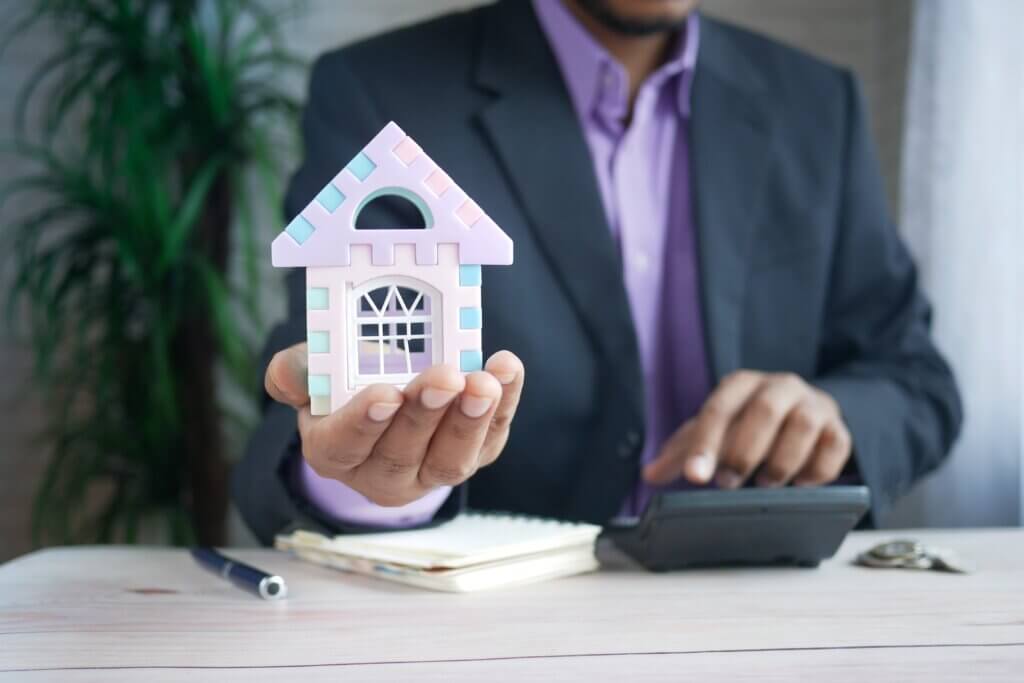 Property Management  Business Plan Template by Wise Business Plans[Company Logo]  [Company Name]  [Company Address][Company Phone Number]Developed By:  Business Plan Confidentiality AgreementThe undersigned reader of [Company's Name] Business Plan acknowledges that the information provided is totally confidential, and undertakes not to reveal anything discovered in the business plan without the express written agreement of [Business Owner's Name].The reader also acknowledges that the information to be provided in this business plan is confidential in all aspects, with the exception of information that is in the public domain through other means, and that any disclosure or use of the same by the reader may cause serious harm and or damage to [Company Name].This business plan document will be returned to [Business Owner's Name] immediately upon request.This is a business plan. This document does not make or intend to make any offer.Table of Contents1. Executive Summary……………………………………………………………………….##2. Company Overview..……………..……………….…….…….…….…...……………….##3. Industry Analysis………………………………....…………………….….…….………..##4. Customer Analysis…………………………………………….…...….….…….………...##5. Competitor Analysis…………...………………………………………………………….##6. Marketing Plan…………………....……………………………….…….…….…….…….##7. Operations Plan………….....……………………………………………………………..##8. Management Team………….....…………………………………………………………##9. Financial Plan…………….….….………………………………………………………….##10. Appendix……………………………….…………………………………………………##Executive SummaryProvide a one-two-page overview of your property management and highlight the most important details. A typical executive summary includes:Business OverviewDescribe what your property management business offer, its goals, and objectives?  Products and ServicesList your property management services in more detail, if applicable. Describe the products/services you offer.Customer FocusProvide a concise and clear definition of your property management business target market, as well as the need you hope to fulfill.Financial HighlightsHow much capital, if any, are you seeking for your property management business, and how you are going to use them?Management TeamOutlines your management team, staff, resources, and how your property management  business is structured.Company Overview This section summarizes your property management business. You should include the company's registered name, physical address, key people, the company's history, its nature, and your company's goals. Let's break down these sectionsCompany ProfileWhat is your location? When did you form? What is the legal entity form of your company?Company Mission/Vision Statement What are the objectives of your company?Previous AccomplishmentsDescribe the past accomplishments that have your property management business already achievedIndustry Analysis  Property Management industry overviewBriefly describe the home property management industry. Define the property management industry in terms of its history, geographical service area, and services. Property management industry trendsExamine trends and growth patterns in the property management industry.Relevant Market SizeHow large is your relevant market (the number of customers who can realistically buy from you)?Factors affecting the property management industryDetermine what factors influence the property management industry. These may include government regulations and other businesses' competitive practices.Five Years ForecastWhat will your property management position be in the industry in five years? Identify opportunities that your company can take advantage of in the industry.Customer Analysis Identify your target customersWho are your target customers? Please provide a detailed demographic profile.Factual information obtained is categorized as follows:Demographic data: Age, gender, incomeGeographic: Location, type of area (Rural, suburban, urban)Psychographic: Values, interests, beliefs, personality, lifestyleBehavioral: Behavior patterns, frequent actions, buying habitsCustomer Needs What are the key needs of your target audience?How do your property management services align with customer needs?Explain how your property management services benefit the customer and what its Unique Selling Proposition is. Describe how your offerings make your customers' lives easier.Competitive AnalysisDescribe the state of competition in your property management industry. You may want to include a SWOT analysis here or in your appendix.List your top competitors along with the following details for each:Direct CompetitorsWhat are your direct competitors? Which are their strengths and weaknesses?Indirect Competitors,Who are your indirect competitors? Which are their strengths and weaknesses?Competitive AdvantageWhat makes you different from your competitors? Do you have sustainable advantages (can your competitors emulate you)Marketing Plan Brand positioningWhy are potential buyers going to be interested in your home care services? How will you address your buyer persona’s biggest challenges and goals? Example: The [Company Name] brand will emphasize the Company's unique value proposition:Services that are client-focused, in which the company's interests are aligned with the clients'focussed on long-term relationships and personal attentionBig-firm expertise at a small-firm pricePricing StrategyWhat is the maximum amount you can charge? And how do you maximize your income by balancing sales volume and price?PlacingDiscuss how your location might be able to provide a steady stream of customers. As an example, Is your property management company in an area with a high number of vacation rentals?PromotionHow will you market your property management services? Are you going to market your property management services at a price that matches the quality? Will it be a low-cost, no-frills alternative to similar offerings available from other property management agencies? Describe your advertising strategy. When will you advertise?Operations Plan The following are two parts to your operations plan.Key Operational ProcessesWhat are the key operational processes your property management must perform on a daily basis to succeed?Business Milestones  Over the next 1-3 years, what milestones will you need to achieve success?Management Team Your management team section of the property management business plan should contain the following key elements:Organizational Structure:Highlights the hierarchy and outlines responsibilities and decision-making authority.Management Team Members Highlights the company's management team. Also, providing details of key employees, such as their qualifications, experience, or skills can add a competitive edge to the image of the business.Working Structure: Describes how your management team will operate within your property management  business structure. Expertise: Provides details about your team's business expertise. Management Team Gaps Who else needs to be hired?Skills Gap:Explain what your property management company is planning to do to improve staff skills and expertise. In this section, you should address your plans for acquiring new information and knowledge. Financial Plan Revenue Model  How does your property management business generate revenue?Sales ForecastThe sales forecast is exactly what it sounds like: your projections, or forecast, of what you think you will sell in a given period.Financial Highlights How do you project your topline financials over the next five years?Funding Requirements/Use of FundsHow much money will you need to start and/or run your property management  business? How will you use these funds?Appendix A business plan's appendix is the place where you can include any additional documents that you want to use to give your readers a feel for your property management services, marketing, services, etc.Some examples: Startup Costs sheet5 Year Annual Income Statement 5 Year Annual Balance Sheet 5 Year Annual Cash Flow Statement [Name]  [Your Role]  [Company Name]  [Address]  Email: [ ]  Document VersionCompetitor NameStrength(s)Weakness(es)Competitive AdvantageCompetitor ACompetitor BCompetitor CGoalPlanActionResponsibilityDeadlineDateMilestoneDate 1Date 2Date 3`Date 4